	Mock Tryout Registration Form       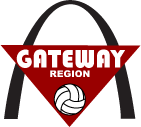 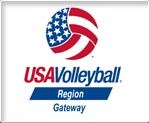 Saturday, Oct 15 at St. Louis Community College at Meramec 1-3pm (limit to 40)
11333 Big Bend Blvd
Kirkwood, MO 63122Attendee Name:  ____________________________________________Home/Cell Phone number:  _____________________E-mail address (required):  _________________________________Birthdate (including year):  ___________________________________Current age: 		_____________________Cost:  $10 per playerIf you have any questions or comments, contact Chris Clauss at the Gateway Region office at 314-849-1221 or cmwarner24@aol.com.  Please note, you will need to turn in a signed and completed 2017/2018 Medical Release Form to participate.  The form may be found on our homepage, or under Publications/Junior Forms: http://www.gatewayvb.org/page/show/2989103-junior-forms  You will bring this form to the Mock Tryout and turn in at Check-in.Mail form to:			Mock tryout				Gateway Region OfficeFax form to:			314-849-7865Email form to:			cmwarner24@aol.com